Asynchronous Learning for Grade 7-8 Core FrenchWeek of January 25, 2021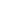 Rester en bonne santé mentaleBut d’apprentissage: Je lis un texte informatif et je démontre ma compréhension. J’explore les éléments textuels d’un texte informatif.  J’utilise le processus de l’écriture pour écrire un paragraphe.But d’apprentissage: Je lis un texte informatif et je démontre ma compréhension. J’explore les éléments textuels d’un texte informatif.  J’utilise le processus de l’écriture pour écrire un paragraphe.Instructions: Avant de lire:Est-ce que tu penses que la santé mentale est importante? Pourquoi?Que signifie le stress? Tu peux utiliser un dictionnaire pour t’aider (www.wordreference.com).Peux-tu donner des exemples de choses qui causent le stress? (dessin, mots, images)Lis les affiches: 12 anti-stress instantanés21 trucs pour réduire le stressInstructions: Avant de lire:Est-ce que tu penses que la santé mentale est importante? Pourquoi?Que signifie le stress? Tu peux utiliser un dictionnaire pour t’aider (www.wordreference.com).Peux-tu donner des exemples de choses qui causent le stress? (dessin, mots, images)Lis les affiches: 12 anti-stress instantanés21 trucs pour réduire le stressCes deux textes sont des textes informatifs - des affiches. Quels éléments est-ce que tu vois?Exemples:les images...Décris ce que tu vois. Utilise ce dictionnaire visuel pour t’aider et pour ajouter du vocabulaire nouveau que tu apprends.Lis les affiches encore et réponds aux questions:Qui a écrit ces affiches? 12 anti-stress instantanés21 trucs pour réduire le stressQuelles activités les deux affiches ont en commun? Utilise ce  diagramme Venn pour les noter. 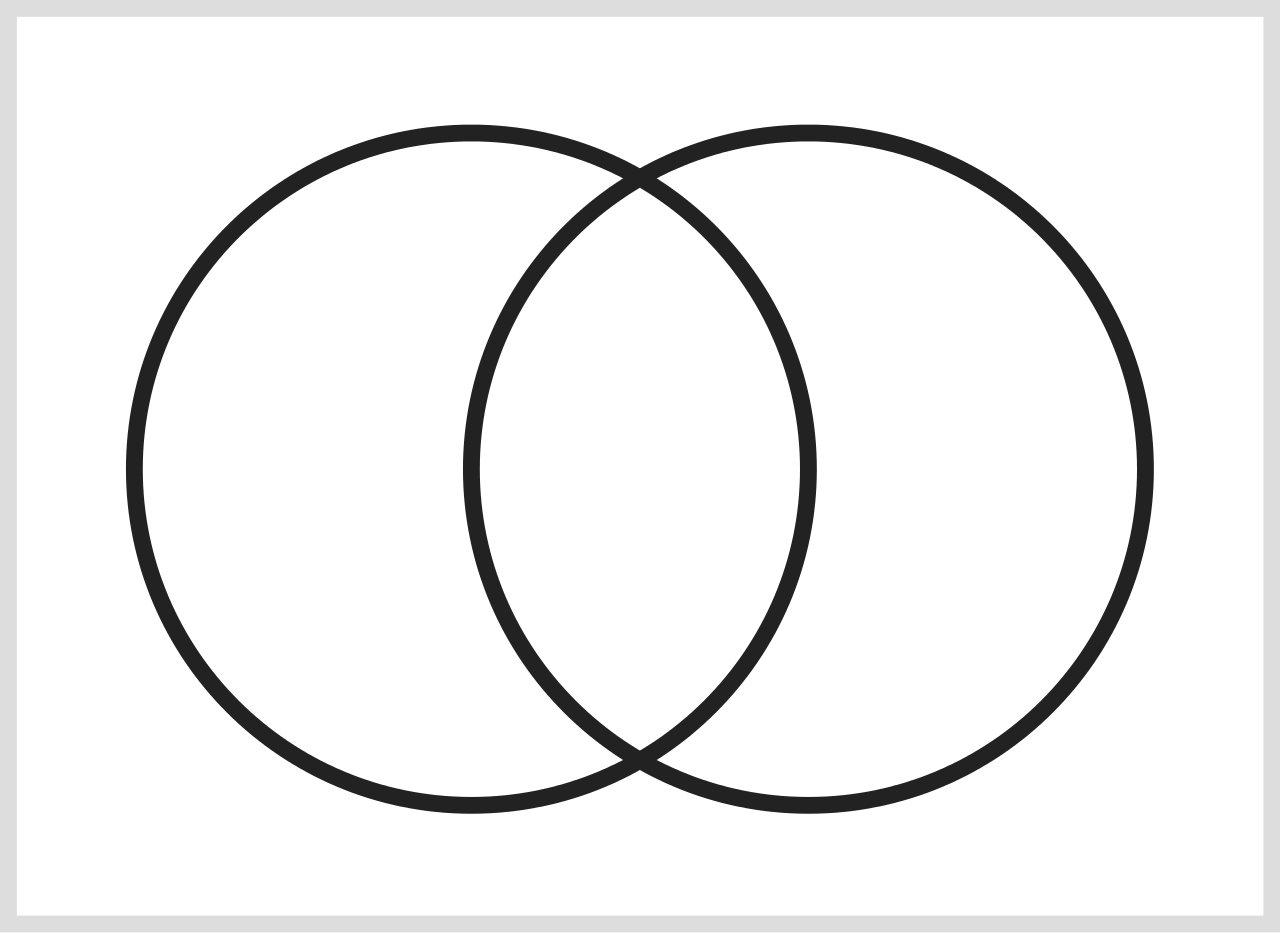 Combien d'activités anti-stress ou trucs utilises-tu pour réduire le stress?Quelles sont les activités que tu fais qui sont proposées dans les deux affiches? Peux-tu ajouter des détails?ExemplesJ'écoute de la musique classique. (Rap, R&B, Jazz…) ou Écouter la musique de MC Solar, Stromae...Regarde cette vidéo de Idello: Santé MentaleClique  pour voir les sous-titres en français, et regarde aussi la transcription pour t’aider. Arrête la vidéo quand tu en as besoin. Qu’est-ce que tu as appris de la vidéo?Quelles sont les suggestions pour calmer le stress?Selon la recherche des jeunes dans la vidéo, qu’est-ce qui les stresse le plus?Est-ce que tu as un endroit où tu peux te calmer? Où?Pense à ce que tu fais chaque jour ou chaque semaine pour calmer ton stress. Crée un journal, un tableau ou une présentation Google slides qui décrit les détails de ce que tu fais.  Qu’est-ce que la santé mentale? Qu’en sais-tu? Qu’est-ce que tu veux apprendre? Ajoute tes idées à ce tableau SVA. Prépare une affiche pour promouvoir l’importance de prendre soin de soi-même aux ados. Inclus 5 à 10 stratégies possibles.Formats possibles:Une affiche sur papierUn Google SlideUn tableau JamboardUn autre choix